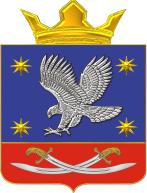 АДМИНИСТРАЦИЯНИЖНЕГНУТОВСКОГО СЕЛЬСКОГО ПОСЕЛЕНИЯЧЕРНЫШКОВСКОГО МУНИЦИПАЛЬНОГО РАЙОНАВОЛГОГРАДСКОЙ ОБЛАСТИ(АДМИНИСТРАЦИЯ НСП ЧМР)       П О С Т А Н О В Л Е Н И ЕРуководствуясь статьей 42.10 Федерального закона от 24.07.2007 № 221-ФЗ «О кадастровой деятельности», приказом комитета по управлению государственным имуществом Волгоградской обл. от 12.04.2017 № 36-н «Об утверждении Типового регламента работы согласительной комиссии по вопросу согласования местоположения границ земельных участков при выполнении комплексных кадастровых работ на территории Волгоградской области» и Уставом Нижнегнутовского сельского поселения Чернышковского муниципального района, администрация Нижнегнутовского сельского поселения Чернышковского муниципального районаПОСТАНОВЛЯЕТ:1. Создать согласительную комиссию по вопросам согласования местоположения границ земельных участков при выполнении комплексных кадастровых работ в кадастровых кварталах 34:33:060001, 34:33:060002, 34:33:060004, 34:33:060005, расположенных на  территории Нижнегнутовского сельского поселения Чернышковского муниципального района Волгоградской области, в составе, согласно Приложению 1.2. Утвердить Регламент работы согласительной комиссии по вопросам согласования местоположения границ земельных участков при выполнении комплексных кадастровых работ в кадастровых кварталах 34:33:060001, 34:33:060002, 34:33:060004, 34:33:060005, расположенных на территории Нижнегнутовского сельского поселения Чернышковского муниципального района Волгоградской области, согласно Приложению 2.3. Настоящее постановление вступает в силу со дня его подписания и подлежит официальному опубликованию на сайте Нижнегнутовского сельского поселения Чернышковского муниципального района Волгоградской области и в сетевой версии газеты «Спутник».4. Контроль за исполнением настоящего постановления оставляю за собой.Глава Нижнегнутовского сельского поселения Чернышковского муниципального района                                                                                     Волгоградской области                                                                                 В.М.ГасинецСОСТАВсогласительной комиссии по вопросам согласования местоположения границ земельных участков при выполнении комплексных кадастровых работ в кадастровых кварталах 34:33:060001, 34:33:060002, 34:33:060004, 34:33:060005, расположенных на  территории Нижнегнутовского сельского поселения Чернышковского муниципального района Волгоградской областиРегламент работысогласительной комиссии по вопросам согласования местоположения границ земельных участков при выполнении комплексных кадастровых работ в  кадастровых кварталах 34:33:060001, 34:33:060002, 34:33:060004, 34:33:060005, расположенных на территории Нижнегнутовского сельского поселения Чернышковского муниципального района Волгоградской областиI. Общие положения1.1. Настоящий Регламент разработан в соответствии с частью 5 статьи 42.10 Федерального закона от 24 июля 2007 г. № 221-ФЗ «О кадастровой деятельности» (далее именуется - Федеральный закон № 221-ФЗ) и устанавливает общие правила организации работы согласительных комиссий по вопросу согласования местоположения границ земельных участков при выполнении комплексных кадастровых работ в кадастровых кварталах 34:33:060001, 34:33:060002, 34:33:060004, 34:33:060005, расположенных на территории Нижнегнутовского сельского поселения Чернышковского муниципального района Волгоградской области.1.2. Согласительная комиссия по вопросу согласования местоположения границ земельных участков при выполнении комплексных кадастровых работ в  кадастровых кварталах 34:33:060001, 34:33:060002, 34:33:060004, 34:33:060005, расположенных на территории Нижнегнутовского сельского поселения Чернышковского муниципального района Волгоградской области, формируется в соответствии с частями 1 - 4 статьи 42.10 Федерального закона № 221-ФЗ в течение двадцати рабочих дней со дня заключения контракта на выполнение комплексных кадастровых работ или со дня получения извещения о начале выполнения комплексных кадастровых работ в случае финансирования выполнения таких работ за счет внебюджетных средств, органом местного самоуправления муниципального округа, городского округа или поселения Волгоградской области, на территориях которых выполняются комплексные кадастровые работы.1.3. Согласительная комиссия образуется в целях согласования местоположения границ земельных участков, в отношении которых выполняются комплексные кадастровые работы.1.4. Согласительная комиссия в своей деятельности руководствуется Конституцией Российской Федерации, федеральными конституционными законами, Федеральным законом № 221-ФЗ, иными федеральными законами, указами и распоряжениями Президента Российской Федерации, постановлениями и распоряжениями Правительства Российской Федерации, законами и иными нормативными правовыми актами Волгоградской области, муниципальными правовыми актами, а также настоящим Типовым регламентом.II. Полномочия согласительной комиссии2.1. К полномочиям согласительной комиссии относятся:1) рассмотрение возражений относительно местоположения границ земельных участков лиц, обладающих смежными земельными участками на праве:- собственности (за исключением случаев, если такие смежные земельные участки, находящиеся в государственной или муниципальной собственности, предоставлены гражданам в пожизненное наследуемое владение, постоянное (бессрочное) пользование либо юридическим лицам, не являющимся государственными или муниципальными учреждениями либо казенными предприятиями, в постоянное (бессрочное) пользование);- пожизненного наследуемого владения;- постоянного (бессрочного) пользования (за исключением случаев, если такие смежные земельные участки предоставлены государственным или муниципальным учреждениям, казенным предприятиям, органам государственной власти или органам местного самоуправления в постоянное (бессрочное) пользование);- аренды (если такие смежные земельные участки находятся в государственной или муниципальной собственности и соответствующий договор аренды заключен на срок более чем пять лет);2) подготовка заключения согласительной комиссии о результатах рассмотрения возражений лиц, указанных в пп. 1 настоящего пункта, относительно местоположения границ земельных участков, в том числе о нецелесообразности изменения проекта карты-плана территории в случае необоснованности таких возражений или о необходимости изменения исполнителем комплексных кадастровых работ карты-плана территории в соответствии с такими возражениями;3) оформление акта согласования местоположения границ при выполнении комплексных кадастровых работ;4) разъяснение лицам, указанным в пп. 1 настоящего пункта, возможности разрешения земельного спора о местоположении границ земельных участков в судебном порядке.2.2. В рамках реализации возложенных на нее полномочий согласительная комиссия имеет право:1) в соответствии с действующим законодательством запрашивать от территориальных органов федеральных органов исполнительной власти, органов исполнительной власти Волгоградской области, органов местного самоуправления муниципальных образований Волгоградской области, а также иных организаций необходимые для работы Комиссии сведения и материалы, не относящиеся к коммерческой тайне;2) заслушивать на заседаниях согласительной комиссии информацию представителей организаций, органов государственной власти Волгоградской области, органов местного самоуправления муниципальных образований Волгоградской области, входящих в состав согласительной комиссии, по вопросам выполнения комплексных кадастровых работ.III. Состав согласительной комиссии3.1. Согласительная комиссия формируется в составе председателя согласительной комиссии, заместителя председателя согласительной комиссии, секретаря согласительной комиссии и иных членов согласительной комиссии.Состав согласительной комиссии утверждается распорядительным актом органа местного самоуправления муниципального округа, городского округа или поселения Волгоградской области, на территориях которых выполняются комплексные кадастровые работы.3.2. В состав согласительной комиссии включаются по одному представителю от:1) комитета по управлению государственным имуществом Волгоградской области;2) территориальных органов федеральных органов исполнительной власти, осуществляющих полномочия собственника в отношении соответствующих объектов недвижимости, находящихся в федеральной собственности;3) органа местного самоуправления муниципального округа, городского округа или поселения, на территориях которых выполняются комплексные кадастровые работы, а также органа местного самоуправления муниципального района Волгоградской области, если в состав его территории входят указанные поселения;4) органа регистрации прав;5) саморегулируемой организации, членом которой является кадастровый инженер;6) уполномоченного в области градостроительной деятельности органа местного самоуправления муниципального округа, городского округа или поселения, на территориях которых выполняются комплексные кадастровые работы.3.3. В состав согласительной комиссии наряду с представителями, указанными в пункте 3.2 настоящего Регламента, включается лицо, уполномоченное решением общего собрания членов товарищества собственников недвижимости (в том числе садоводческого или огороднического некоммерческого товарищества) либо членов потребительского кооператива (жилищного, жилищно-строительного или гаражного) либо иного гражданско-правового сообщества, указанного в пункте 3 части 6 статьи 42.2 Федерального закона № 221-ФЗ, в случае, если выполнение комплексных кадастровых работ финансируется за счет бюджетных средств, а в случае, если выполнение таких работ финансируется за счет внебюджетных средств, - заказчики комплексных кадастровых работ (их представитель).3.4. Председателем согласительной комиссии является глава поселения Волгоградской области, на территориях которых выполняются комплексные кадастровые работы, либо уполномоченное ими лицо.3.5. Председатель согласительной комиссии:осуществляет общее руководство деятельностью согласительной комиссии;распределяет обязанности между членами согласительной комиссии;определяет дату, время и место проведения заседаний согласительной комиссии;ведет заседания согласительной комиссии;подписывает протоколы заседаний согласительной комиссии, заключения согласительной комиссии о результатах рассмотрения возражений относительно местоположения границ земельных участков, акты согласования местоположения границ при выполнении комплексных кадастровых работ.3.6. В случае отсутствия председателя согласительной комиссии его полномочия исполняет заместитель председателя согласительной комиссии.3.7. Секретарь согласительной комиссии:организует подготовку материалов для рассмотрения на заседаниях согласительной комиссии;формирует проект повестки заседания согласительной комиссии;уведомляет членов согласительной комиссии о времени и месте проведения заседания, о повестке заседания, знакомит с материалами, подготовленными к заседанию;оформляет протоколы заседаний согласительной комиссии, акты согласования местоположения границ при выполнении комплексных кадастровых работ, а также составляет заключения согласительной комиссии о результатах рассмотрения возражений относительно местоположения границ земельных участков;обеспечивает направление в орган, уполномоченный на утверждение карты-плана территории, проект карты-плана территории в окончательной редакции и необходимых материалов заседания согласительной комиссии для его утверждения.3.8. В случае отсутствия секретаря согласительной комиссии его полномочия выполняет другой член комиссии по решению председателя согласительной комиссии.3.9. Члены согласительной комиссии:- знакомятся с материалами, подготовленными к заседанию согласительной комиссии;- выступают и вносят предложения по рассматриваемым вопросам;- участвуют в голосовании по всем рассматриваемым вопросам.3.10. Исполнитель комплексных кадастровых работ:представляет проект карты-плана территории;разъясняет результаты выполнения комплексных кадастровых работ.IV. Порядок работы согласительной комиссии4.1. Заседания согласительной комиссии проводятся в целях согласования местоположения границ земельных участков, являющихся объектами комплексных кадастровых работ и расположенных в границах территории выполнения этих работ, местоположение границ которых подлежит обязательному согласованию в соответствии с Федеральным законом № 221-ФЗ.4.2. Извещение о проведении заседания согласительной комиссии, содержащее в том числе уведомление о завершении подготовки проекта карты-плана территории, опубликовывается, размещается и направляется заказчиком комплексных кадастровых работ в случае, если выполнение комплексных кадастровых работ финансируется за счет бюджетных средств, или органом, уполномоченным на утверждение карты-плана территории, в случае, если выполнение комплексных кадастровых работ финансируется за счет внебюджетных средств, способами, установленными Федеральным законом № 221-ФЗ для опубликования, размещения и направления извещения о начале выполнения комплексных кадастровых работ, не менее чем за пятнадцать рабочих дней до дня проведения заседания.4.3. Проект карты-плана территории направляется в согласительную комиссию заказчиком комплексных кадастровых работ в случае, если выполнение комплексных кадастровых работ финансируется за счет бюджетных средств, или органом, уполномоченным на утверждение карты-плана территории, в случае, если выполнение комплексных кадастровых работ финансируется за счет внебюджетных средств, в соответствии с частью 9 статьи 42.10 Федерального закона № 221-ФЗ.4.4. Согласительная комиссия обеспечивает ознакомление любых лиц с проектом карты-плана территории путем:- направления проекта карты-плана территории в форме электронного документа в соответствии с запросом заявителя;- ознакомления с проектом карты-плана территории в форме документа на бумажном носителе по месту нахождения согласительной комиссии.4.5. Возражения заинтересованных лиц, указанных в пп. 1 п. 2.1 настоящего Регламента, относительно местоположения границ земельных участков, указанного в пунктах 1 и 2 части 1 статьи 42.1 Федерального закона N 221-ФЗ, могут быть представлены в письменной форме в согласительную комиссию в период со дня опубликования извещения о проведении заседания согласительной комиссии по вопросу согласования местоположения границ земельных участков до дня проведения данного заседания, а также в течение тридцати пяти календарных дней со дня проведения первого заседания согласительной комиссии.4.6. Возражения относительно местоположения границ земельных участков должны содержать сведения, указанные в части 15 статьи 42.10 Федерального закона № 221-ФЗ. Возражения, поступившие позже установленного срока, согласительной комиссией не рассматриваются. Уведомление об отказе в рассмотрении данных возражений направляется заинтересованному лицу в течение трех рабочих дней со дня поступления этих возражений.4.7. На заседание согласительной комиссии в установленном частью 8 статьи 42.10 Федерального закона № 221-ФЗ порядке приглашаются заинтересованные лица, указанные в пп. 1 п. 2.1 настоящего Регламента, и исполнитель комплексных кадастровых работ.4.8. На заседании согласительной комиссии представляется проект карты-плана территории, разъясняются результаты выполнения комплексных кадастровых работ, порядок согласования местоположения границ земельных участков и регламент работы согласительной комиссии.4.9. Заседания согласительной комиссии проводятся по мере необходимости. Заседание согласительной комиссии считается правомочным, если на нем присутствует не менее двух третей от общего количества членов согласительной комиссии. Члены согласительной комиссии участвуют в заседании без права замены. В случае отсутствия члена согласительной комиссии на заседании он имеет право изложить свое мнение по рассматриваемому вопросу в письменной форме.4.10. Решения согласительной комиссии принимаются путем открытого голосования простым большинством голосов присутствующих на заседании членов согласительной комиссии.В случае равенства голосов решающим считается голос председательствующего на заседании.4.11. При согласовании местоположения границ или частей границ земельных участков в рамках выполнения комплексных кадастровых работ местоположение таких границ или их частей считается:1) согласованным, если возражения относительно местоположения границ или частей границ земельных участков не представлены заинтересованными лицами, указанными в пп. 1 п. 2.1 настоящего Регламента, а также в случае, если местоположение таких границ или частей границ установлено на основании вступившего в законную силу судебного акта, в том числе в связи с рассмотрением земельного спора о местоположении границ земельных участков;2) спорным, если возражения относительно местоположения границ или частей границ земельных участков представлены заинтересованными лицами, указанными в пп. 1 п. 2.1 настоящего Регламента, за исключением случаев, если земельный спор о местоположении границ земельных участков был разрешен в судебном порядке.4.12. По результатам работы согласительной комиссии составляется протокол заседания согласительной комиссии, форма и содержание которого утверждаются органом нормативно-правового регулирования в сфере кадастровых отношений, а также составляется заключение согласительной комиссии о результатах рассмотрения возражений относительно местоположения границ земельных участков, которое содержит:- краткое содержание возражений заинтересованных лиц относительно местоположения границ земельных участков;- информацию о материалах, представленных в согласительную комиссию;- выводы согласительной комиссии по результатам рассмотрения возражений заинтересованных лиц относительно местоположения границ земельных участков, в том числе о нецелесообразности изменения проекта карты-плана территории в случае необоснованности таких возражений или о необходимости изменения исполнителем комплексных кадастровых работ карты-плана территории в соответствии с такими возражениями.4.13. Акты согласования местоположения границ при выполнении комплексных кадастровых работ и заключения согласительной комиссии, указанные в пп. 2, 3 п. 2.1 настоящего Регламента, оформляются в течение пяти рабочих дней со дня проведения заседания согласительной комиссии в форме документов на бумажном носителе, которые хранятся органом, сформировавшим согласительную комиссию.4.14. В случае принятия согласительной комиссией решения о необходимости внесения исполнителем комплексных кадастровых работ изменений в проект карты-плана территории в связи с обоснованностью возражений заинтересованных лиц относительно местоположения границ земельных участков протокол и заключение направляются исполнителю комплексных кадастровых работ в течение трех рабочих дней со дня их подписания.4.15. Проект карты-плана территории в окончательной редакции направляется исполнителем комплексных кадастровых работ в адрес согласительной комиссии в течение десяти рабочих дней с даты поступления документов, предусмотренных пунктом 4.14 настоящего Регламента.4.16. В течение двадцати рабочих дней со дня истечения срока представления возражений согласительная комиссия направляет в орган, уполномоченный на утверждение карты-плана территории, для утверждения оформленный исполнителем комплексных кадастровых работ проект карты-плана территории в окончательной редакции и необходимые для его утверждения материалы заседания согласительной комиссии.V. Заключительные положения5.1. Земельные споры о местоположении границ земельных участков, не урегулированные в результате предусмотренного статьей 42.10 Федерального закона № 221-ФЗ согласования местоположения границ земельных участков, в отношении которых выполнены комплексные кадастровые работы, после оформления акта согласования местоположения границ при выполнении комплексных кадастровых работ разрешаются в судебном порядке.5.2. Наличие или отсутствие заключения согласительной комиссии не препятствует обращению в суд для разрешения земельных споров о местоположении границ земельных участков, расположенных на территории, на которой выполняются комплексные кадастровые работы.От  15.09.2023    № 32О создании согласительной комиссии по вопросам согласования местоположения границ земельных участков при выполнении комплексных кадастровых работ в кадастровых кварталах 34:33:060001, 34:33:060002, 34:33:060004, 34:33:060005, расположенных на  территории Нижнегнутовского сельского поселения Чернышковского муниципального района Волгоградской областиПРИЛОЖЕНИЕ 1к  постановлению  администрации Нижнегнутовского сельского поселения Чернышковского муниципального  районаПРИЛОЖЕНИЕ 1к  постановлению  администрации Нижнегнутовского сельского поселения Чернышковского муниципального  районаот   15.09.2023  № 32Гасинец Василий Михайлович- глава Нижнегнутовского сельского поселения Чернышковского муниципального района, председатель комиссии;Дмитрова Светлана Петровна-  ведущий специалист по общим вопросам администрации Нижнегнутовского сельского поселения Чернышковского муниципального района, заместитель председателя комиссии;Рычкова Анастасия Викторовнаспециалист 1 категории по земельным вопросам администрации Нижнегнутовского сельского поселения Чернышковского муниципального района, секретарь комиссии;Логвин Алексей Геннадьевич- начальник управления земельных отношений комитета по управлению государственным имуществом Волгоградской области, член комиссии  (по согласованию);Болдырев АлександрВладимирович- начальник отдела учета, контроля, регистрации прав и управления имуществом государственной казны территориального управления Федерального агентства по управлению государственным имуществом в Волгоградской области, член комиссии (по согласованию);Хабибрахманов Радик Рафитович- кадастровый инженер (член Саморегулируемой организации «Ассоциация кадастровых инженеров Поволжья»), член комиссии (по согласованию);Кошенсков Николай Николаевич - начальник Суровикинского межмуниципального отдела  Управления Росреестра  по Волгоградской области, член комиссии (по согласованию);Алёшина Светлана Ивановна- начальник отдела по управлению имуществом и землепользованию администрации  Чернышковского муниципального района, член комиссии (по согласованию);Сивак Вера Алексеевна- заместитель  начальника отдела по управлению имуществом и землепользованию администрации  Чернышковского муниципального района, член комиссии (по согласованию);Захарченко Александр Витальевич- консультант отдела архитектуры и градостроительства  администрации Чернышковского муниципального района Волгоградской области, член комиссии (по согласованию)ПРИЛОЖЕНИЕ 2к  постановлению  администрации Нижнегнутовского сельского поселения Чернышковского муниципального  районаПРИЛОЖЕНИЕ 2к  постановлению  администрации Нижнегнутовского сельского поселения Чернышковского муниципального  районаот 15.09. 2023  № 32